Darwin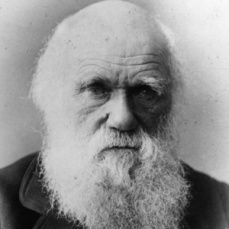 Nom au complet :charles  darwinImage de lui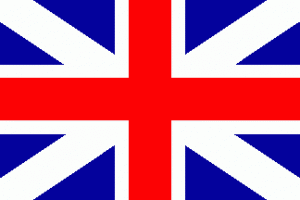 Nationalité+drapeauPériode de temps : 1809-1882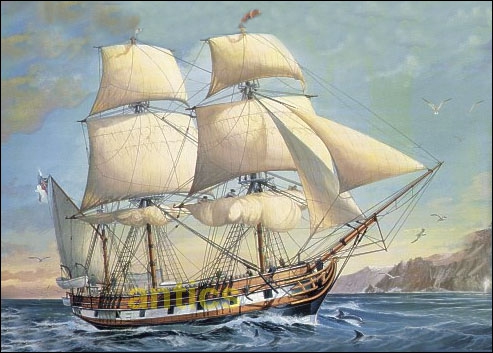 Sa notionExplication : sélection naturelleSon bateau : beagle Image de son bateauCaricature de sa théorie : gorilleSur quel organisme vivant est basé son œuvre? Les pinsonsImage de l’organisme vivant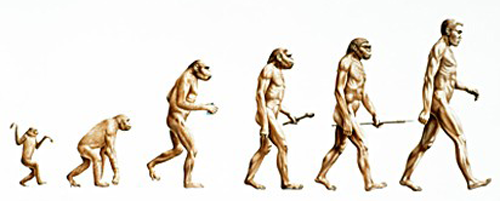 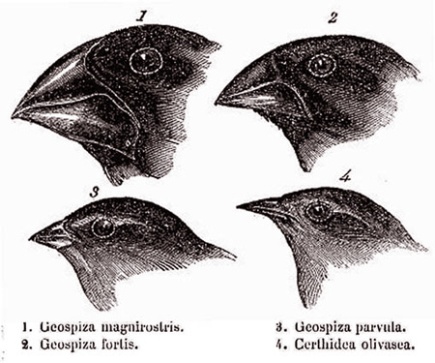 